新 书 推 荐中文书名：《第二任妻子》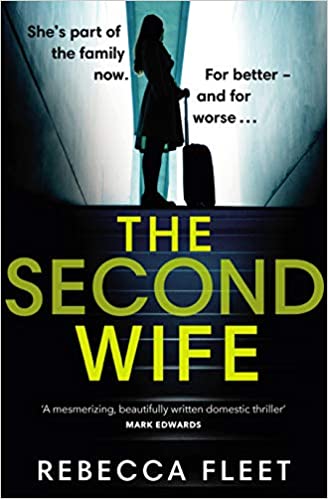 英文书名：THE SECOND WIFE作    者：Rebecca Fleet出 版 社：Doubleday代理公司：Felicity Bryan /ANA/Susan Xia页    数：384页出版时间：2020年2月代理地区：中国大陆、台湾审读资料：电子稿类    型：惊悚悬疑内容简介：    每个人都会带着包袱进入一段新的恋情。    亚历克斯（Alex）与娜塔莉（Natalie）相遇了，她改变了他的生活。他的第一任妻子不幸去世，这让他成为一个单身父亲，独自一人带着十几岁的女儿杰德（Jade）一起生活，他决心组建一个幸福的家庭。    但是，他们的家被一场大火烧毁了，他的忠诚也要经受这出乎意料的考验，这让他刚获得不久的幸福感破灭了。杰德坚持说，她在火灾当晚看到一个男人在屋里；娜塔莉则否认她知道有这样一个入侵者。    亚历克斯面临着一个不可能的选择：相信他的妻子，还是相信他的女儿？随着娜塔莉的故事逐渐被揭露，亚历克斯开始意识到，他的妻子有一个他不知道的过去，一个可能会影响到她现在的生活的过去。作者简介：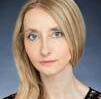     丽贝卡·弗利特（Rebecca Fleet）在牛津大学学习英语。她目前在伦敦生活和工作。《第二任妻子》（The Second Wife）是她创作的第二部惊悚小说。谢谢您的阅读！请将反馈信息发至：夏蕊（Susan Xia）安德鲁·纳伯格联合国际有限公司北京代表处北京市海淀区中关村大街甲59号中国人民大学文化大厦1705室邮编：100872电话：010-82504406传真：010-82504200Email：susan@nurnberg.com.cn 网址：http://www.nurnberg.com.cn
微博：http://weibo.com/nurnberg豆瓣小站：http://site.douban.com/110577/